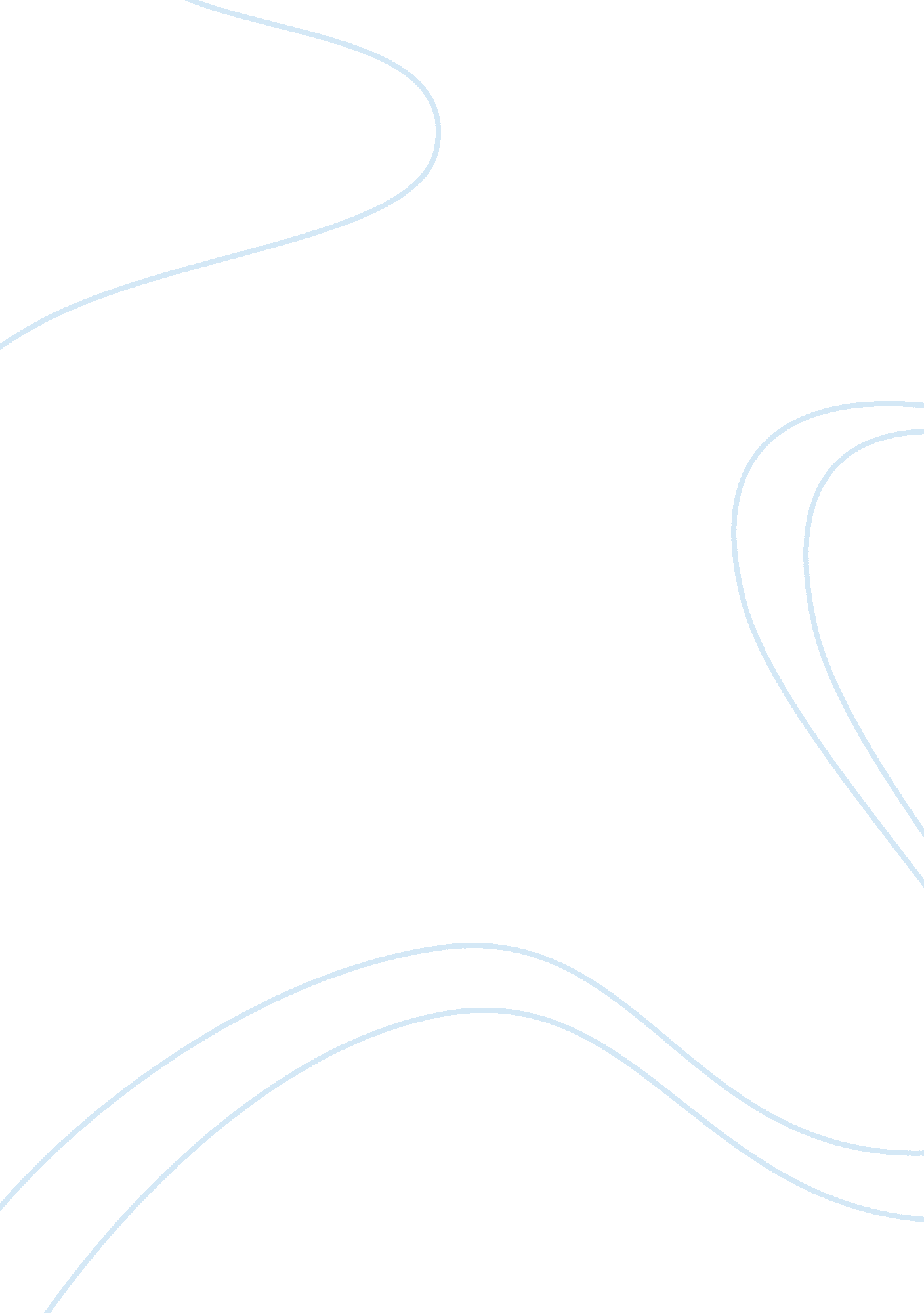 Yawn marten’s life of piLiterature, Books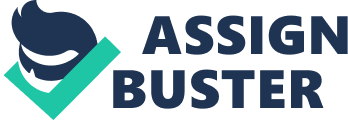 In Yawn Marten's Life of Pi, Piecing Molotov Patella's Journey explores many connections to my life. His life in India, along with his experience on water, allows Pi to recognize many attributes about himself. My life in three specific ways, mirrors the life of Pl. This is proven through hope, loss, and religion involved in both of our lives. Pip's 'cup half full' outlook, along with his " fierce will to live"(Marten, 164) is what gives him hope throughout his Journey on water. This is seen when Pi absorbs that there is a tiger in his life boat and that they are stranded in the middle of the ocean. This makes him realize oncoming death, however he fails to accept it due to the voice he hears in his heart; " l will not die. I refuse it. I will not make it through this nightmare. I will beat the odds, as great as they are. I have survived so far, miraculously. Now I will turn miracle into routine (163). " This spark of light found in his heart in such a hopeless situation, proves his amazing outlook on life and will to survive. Similarly, I try to view every situation in a positive light as well, no matter how hopeless the situation may be. This is usually seen when I may be in a bad situation with others, and instead of complaining, I will make the remark " Well, it could be worse. For instance... " This attitude tends to create more positivist in everyone and every situation. In addition, Pip's loss of loved ones also connects to myself. When he can no longer deny the death of his Father, Mother and brother Rave, he grieves; " what a thing to acknowledge in your heart (141)! " This represents the love that he will forever cherish of hisfamily. Loss is something that everyone lives with. In the case of God's Theodosius, people presume that evil, including loss, is existent due to possible reasons: to build character, to develop free will, pure revenge, etc. In the case of P', I believethat his loss establishes building of character, and in connection to my first point, createsmotivationwhich brings him hope. The loss of my family members, including all four of my grandparents, has been bitter sweet. Of course, death is a tragedy in the case of loved ones, however, believing that they are looking down on e has given me hope and motivation, like P', to strive for success and make them proud. The major factor that Pi develops throughout the novel is the discovery of his identity. His religion(s), family, and self, all contribute to the way that he showcases himself when he is independent on the ocean. In his search for religion, Pi is not limited by the bounds of a single religion, but instead seeks guidance and meaning from many. His choices of following the religions of Buddhism, Hinduism, and Christianity are all able to contribute to his strong love for God/Allah. It is Pip's dignity and belief for God that he cares about; " To me, religion is about our dignity, not our depravity'(79). Like Papua Gandhi, I agree that 'All religions are true" (76) and that there are no rules for loving God as religion is an independent choice. After all, the point of spirituality is not to becoming limited by narrow thinking, but to find yourself in order to enhance your lives, and the lives of those around you. Unlike P', I was raised practicing the single religion of Judaism in my household. My mother (who inverted) along with my father, exposed me to the practices and beliefs of Judaism, which I still practice and abide by today. This goes along with my Bat Mitzvahs at the age of thirteen which identified me as a woman. My belief in God, like Pi, is strong, and thanks to religion, is a major part of my identity. When examined closer, Pip's hope in all situations, loss of loved ones, and identity which is seen through his religion, are all able to connect closely with myself. Works Cited Marten, Yawn. Life of Pi: a novel. New York: Harcourt, 2001. Print. 